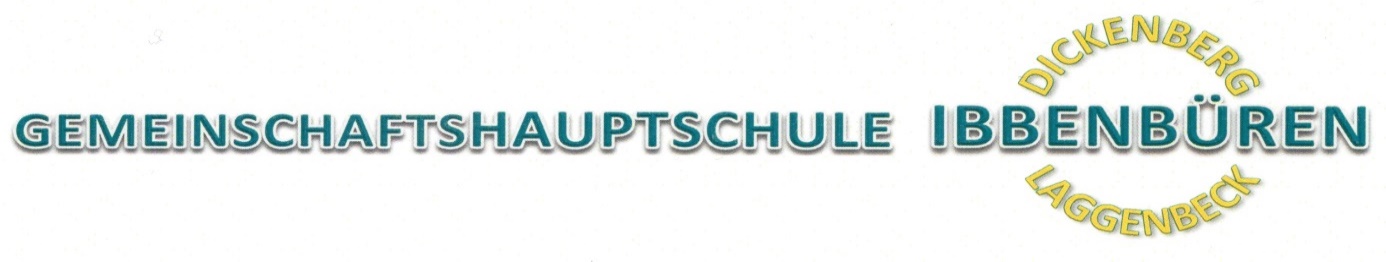 AUFNAHMEANTRAG zum:                                         in Klasse ….. 1. Wunsch 	 2. Wunsch	 3. WunschGrunddaten Schüler/in Name   	Vorname     	    Junge  Mädchen Straße        	 PLZ und Wohnort 	  Geburtsdatum 	Geburtsort /Geburtsland	Konfession 	Staatsangehörigkeit      Krankenkasse 	Grunddaten SorgeberechtigteSorgerecht:  Mutter    Vater    gemeinsam    sonstige:                                        Mutter                               VaterName               	Vorname                  Straße                      Wohnort                   Geburtsland             E-Mail                       Telefon (Festnetz)    Telefon dienstlich     Handynummer          Notfallnummer          Migrationshintergrund der Familie:  nein  ja (bitte ausfüllen)		Mutter			VaterGeburtsland              Staatsangehörigkeit    Zuzugsjahr der Eltern	 Muttersprache des Kindes	 Verkehrssprache in der Familie	 Teilnahme am herkunftssprachlichen Unterricht während der Grundschulzeit:  nein  jaWird Förderbedarf in deutscher Sprache benötigt?	□ nein □ jaErstförderung  nein  ja                 Zweitförderung	 nein  jaSchulwechsel Wechsel aus der GrundschuleDatum der ersten Einschulung	 Besuchte Grundschule	   	Klasse 4Klassenleitung 	Schulleitung	evtl. Wiederholung einer Klasse  nein  ja, Klasse Empfehlung der Grundschule Hauptschule und Gesamtschule      Hauptschule (eingeschränkt Realschule) und Gesamtschuleoder Schulwechsel von weiterführender SchuleBisher besuchte Schule   Kl. Klassenleitung	Schulleitung	evtl. Wiederholung einer Klasse  nein  ja, Klasse Hat ihr Kind schon mal eine spezielle Förderung erhalten? (LRS, Dyskalkulie, Ergotherapie, Logopädie, Psychomotorik, etc.)  nein    jaWenn ja, welche: 	Liegt ein sonderpädagogischer Förderbedarf vor?  nein  ja, welcher  Weitere AngabenLiegt eine chronische Erkrankung vor?  nein  ja, welche Hat ihr Kind Allergien? nein  ja, welche Nimmt ihr Kind regelmäßig Medikamente ein? nein  ja, welche Ist bei ihrem Kind ADHS/ADS diagnostiziert?    nein    jaWelches Medikament nimmt ihr Kind ein?Nimmt ihr Kind das Medikament selbstständig ein?     nein    jaLiegt Immunität oder Impfschutz gegen Masern vor?*)  nein   ja(Ausweis hat vorgelegen)Schwimmabzeichen :	 Nichtschwimmer   	 Schwimmer 
		 Seepferdchen    Bronze    Silber    GoldDürfen Fotos ihres Kindes auf der Homepage, in der Presse veröffentlicht werden?  nein    ja

Mit meiner Unterschriftbestätige ich die Richtigkeit der Angaben,nehme ich zur Kenntnis, dass Änderungen der Daten unverzüglich der Schulemitzuteilen sind,nehme ich zur Kenntnis, dass meine Tochter / mein Sohn grundsätzlich verpflichtet ist, an schulischen Veranstaltungen (Sportunterricht, Schwimmunterricht, Wandertage, Klassenfahrten, etc.) teilzunehmen,bestätige ich, dass ich dafür Sorge trage, dass mein Kind zu Beginn der Jahrgangsstufe 5 schwimmen kann,bestätige ich den Erhalt und die Kenntnisnahme zum Infektionsschutzgesetz,bestätige ich den Erhalt und die Kenntnisnahme der Erziehungsvereinbarung und der Schulordnung.Bei Sorgeberechtigung beider Sorgeberechtigten verpflichteten sich beideSorgeberechtigte dazu, sich gegenseitig über alle schulischen Angelegenheiten (z. B. Veranstaltungen in der Schule, schulische Leistungen des Kindes, u. ä.) zu informieren.
Ibbenbüren, 	(Datum)                                                                     Unterschrift der/des Sorgeberechtigten			Folgende Unterlagen sind bei der Anmeldung mitzubringen:Geburtsurkunde meines KindesOriginal-Zeugnis der 3. Grundschulklasse, 2. HalbjahrOriginal-Zeugnis der 4. Grundschulklasse, 1. Halbjahr nebst              begründeter Original-Empfehlung der GrundschuleAnmeldescheinAmtlicher Nachweis bei alleiniger SorgeberechtigungNachweis des Schwimmabzeichens*)Nachweis über den Masernimpfschutz durch Vorlage des          Impfausweises bzw. ein ärztliches Zeugnis über die Immunität                  gegen Masern oder ärztliches Zeugnis über eine medizinische          Kontraindikation.          (Informationen des Bundesministers für Gesundheit zum          Masernschutzgesetz finden Sie unter:          www.bundesgesundheitsministerum.de/Impfpflicht.